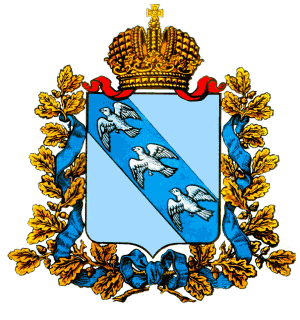 Администрация Курской областиСовет молодых ученых и специалистов Курской области« 7 »    ноября    2014 г.Председателям студенческих научных обществ и советов молодых ученых образовательных учреждений Курской области25 – 28 ноября 2014 г. будет проводиться Региональный Форум студенческих научных обществ, молодых ученых и специалистов «Молодежь. Наука. Инновации», посвященный 10-летию Совета молодых ученых и специалистов Курской области.25 ноября состоится пленарное заседание Совета молодых ученых и специалистов Курской области. К участию в заседании приглашаются члены Совета, в том числе вновь избранные в 2014 г., а также все руководители студенческих научных обществ, объединений молодых ученых и специалистов. К данному заседанию необходимо подготовить предложения по включению мероприятий в план работы Совета на 2015 г. для их организационной, административной и информационной поддержки со стороны Совета и органов государственной власти Курской области. Предложения принимаются по электронной почте molkursk@yandex.ru до 15 ноября 2014 г. и подлежат обсуждению на заседании в формате дискуссии по площадкам «Молодежная наука» и «работающая молодежь». 26 – 27 ноября пройдет серия презентационных и образовательных мероприятий, направленных на вовлечение молодежи в участие в конкурсах, грантовых и стипендиальных программах в сфере инновационных технологий и социального проектирования. Для участия в данных мероприятиях необходимо в срок до 15 ноября 2014 г. сформировать группу от каждого образовательного учреждения высшего и среднего профессионального образования из числа участников конкурсов научных работ и проектов 2013 – 2014 гг. и потенциальных участников программ 2014 – 2015 гг. Каждому члену группы необходимо заполнить анкету (приложение 1). Анкеты заполняются в электронном виде в виде файлов Microsoft Word и направляются по электронной почте на адрес molkursk@yandex.ru до 15 ноября 2014 г.28 ноября 2014 г. состоятся итоговые мероприятия Форума.Прошу Вас максимально привлечь к участию в Форуме молодежный актив учебных заведений. Дата, время, место, повестка дня проведения мероприятий будут обозначены в программе на сайте комитета по делам молодежи и туризму Курской области www.kdmt46.ru  не позднее 20 ноября 2014 г.Председатель Совета                                       				       В.И. Тимошилов Приложение 1АНКЕТАучастника презентационных и образовательных мероприятий Регионального Форума молодых ученых и специалистов «Молодежь. Наука. Инновации» 2014 г.Ф.И.О. полностьюАдрес электронной почты (персональный, проверяемый не реже 1 раза в неделю)Место учебы (работы), должностьСфера научных интересов, тематика работОпыт участия в научных и социально значимых проектах и результаты (мероприятия, даты, заслуги – если есть).Желаемое содействие в дальнейших исследованиях, совершенствовании проектаЖелаемое содействие в представлении проекта или научных результатов (приоритетные конференции, выставки, конкурсы, гранты).Желаемое содействие во внедрении результатов исследования, реализации проекта